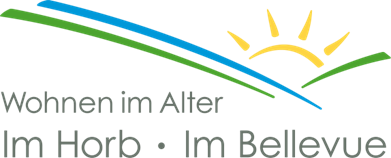 Veranstaltungen im MaiMittwoch 1. Mai10.30 UhrBewegung Donnerstag 2. Mai16.30 UhrAndacht mit Tobias ClaudyDienstag 7. Mai13.30 UhrPersonal Weiterbildung im HorbMittwoch 8. Mai10.30 UhrBewegungDonnerstag 9. MaiAuffahrt14.00 UhrJugendlager musikalische AktivitätMittwoch 15. Mai10.30 UhrBewegungDonnerstag 16. Mai16.30 UhrAndacht mit Tobias ClaudySonntag 19. MaiPfingstenMontag 20. Mai PfingstmontagMittwoch 22. Mai10.30 UhrBewegung13.30 UhrKutschenfahrt mit DesserthaltDonnerstag 30. Mai 16.30 UhrAndacht mit Peter MaierMittwoch 29. Mai10.30 UhrBewegung13.30 UhrVerschiebedatum KutschenfahrtGeburtstage